Муниципальное бюджетное дошкольное образовательное учреждениеЧановский  детский сад № 4Чановского района Новосибирской областиМетодическая разработка по патриотическому воспитанию дошкольников «Растим патриотов»НоминацияСпортивное развлечение в средней группу № 2 «В единстве наша сила!»АвторФедорова Евгения Михайловнаинструктор по физической культуре, высшая категория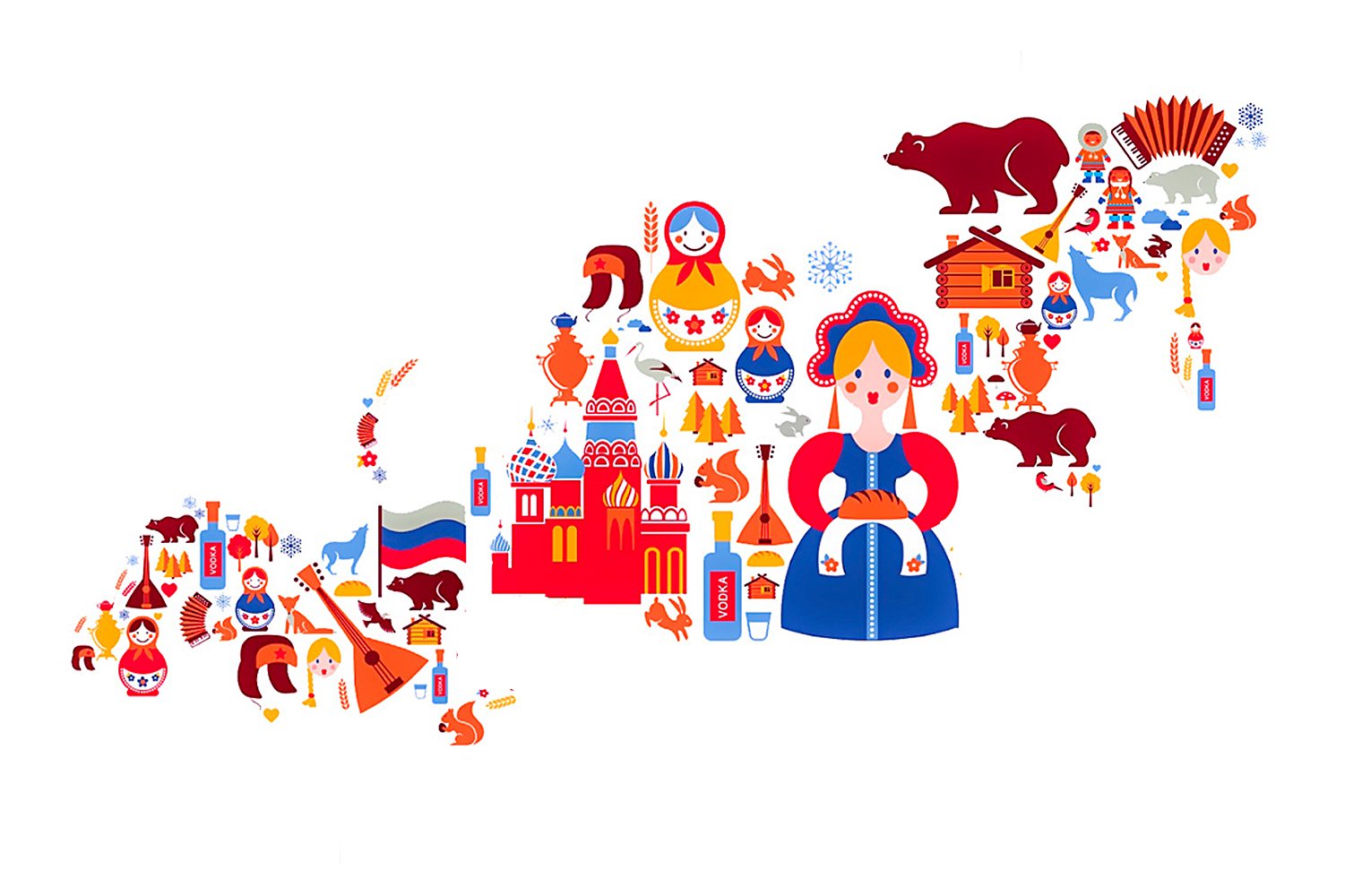 Ноябрь 2021ЦельФормировать у детей дошкольного возраста чувство патриотизма, гордости и уважения за свою Родину средствами физической культуры. Прививать любовь к Родине и людям разных национальностей. ЗадачиРазвивать двигательную активность. Закреплять умение участвовать в разнообразных подвижных играх, и эстафетах.Воспитывать дружелюбие, чувство товарищества.Место проведенияСпортивный зал корпус № 1Предварительная работаОформление центральной стены спортивного зала. Поиск  методической литературы. Составление сценария. Подборка музыкального сопровождения. Приготовление костюмов. Приготовление спортивного инвентаря, и атрибутов для игр. Подготовка детей к развлечению.«В единстве наша сила!» Сценарий спортивного развлечения, посвящённого Дню народного единства, в средней группе №  2Вход детей в зал под музыку «У моей России»  перестроения, исполнение музыкальной композиции по показу. (Ссылка )https://power.gybka.com/q/у+моей+россии+длинные+косички/У моей России длинные косички.
У моей России светлые реснички.
У моей России голубые очи.
На меня, Россия, ты похожа очень!( Ходьба шеренгой заходим в зал , держимся за руки, перестроение в круг)

Солнце светит, ветры дуют,
Ливни льются над Россией.
В небе радуга цветная,
Нет земли красивей! (Ходьба в круг руки вверх , из круга руки вниз 2 раза)

Для меня Россия - белые березы.
Для меня Россия - утренние росы.
Для меня, Россия, ты всего дороже,
До чего на маму ты мою похожа! (Ходьба шеренгой держимся за руки, ведущий водит детей змейкой в правую сторону по залу)

Солнце светит, ветры дуют,
Ливни льются над Россией.
В небе радуга цветная,
Нет земли красивей! (Ходьба в круг руки вверх , из круга руки вниз 2 раза)

Ты, моя Россия, всех теплом согреешь!
Ты, моя Россия, песни петь умеешь!
Ты, моя Россия, неразлучна с нами!
Ведь Россия наша - это я с друзьями! (Ходьба шеренгой держимся за руки, ведущий водит детей змейкой в левую сторону по залу)

Солнце светит, ветры дуют,
Ливни льются над Россией.
В небе радуга цветная,
Нет земли красивей!Перестроение в полукруг. (Ходьба в круг руки вверх , из круга руки вниз 2 раза)Ведущий: - Добрый день, дорогие друзья! 4 ноября вся Россия отмечает День Народного Единства. Он связан с подвигом наших предков, которые сплотились во имя свободы и независимости Родины. Это праздник взаимопомощи и единения.И  сегодня мы с вами узнаем, что это за праздник. Во все времена русские люди любили свою родину, дружили, помогали друг другу, объединялись, когда Родине грозила беда, и вместе защищали. Во имя родной стороны совершали подвиги, слагали о ней песни, пословицы и стихи.Ведущий: - Что мы Родиной зовем?Край, в котором мы растем ( Дети произносят хором)Сильна Россия только тогда, когда она едина! Россия – единая, могучая, бескрайняя, гостеприимная – протягивает руку дружбы и раскрывает объятья всем братским народам и добрым соседям, всем, кто желает жить на земле мирно.Слово «Мы» сильней, чем «Я».Мы – семья, и мы – друзья.Мы – народ, и мы – ЕДИНЫ.Вместе мы непобедимы!Ведущий: - Ребята , а раз мы едины давайте поиграем в интересную игру «Дружба ладошек» Игра «Дружба ладошек»Дети расходятся врассыпную. Предлагает поздороваться друг с другом показать, как это можно сделать. Текст произносят все участникиТы шагай, ты шагайИ смотри не, не опоздай.Ты шагай, ты шагай ( ходьба врассыпную)Себе пару выбирай. (дети выбирают пару)Поздоровайся ладошкой, (здороваются ладошкой)Головой кивни немножко (кивают головой)«Здравствуй!» - скажи крепко обними. (обнимают друг друга)Ведущий: -  Сегодня мы с вами празднуем День народного единства, и игры-эстафеты мы посвящаем этой дате.- Ребята, а что такое «народное единство?»  (ответы детей)Да, сегодня мы с вами празднуем День народного единства, и игры-эстафеты мы посвящаем этой дате.Это когда весь народ всех национальностей нашей страны объединился в единое целое. Сегодня, ребята мы проведем спортивное развлечение, так как спорт – объединяет нас!Давайте все возьмемся за руки, станем еще дружнее, еще сплоченнее, едиными. А когда мы едины - мы непобедимы!Игра «Дружат дети всей земли»Под музыкальное сопровождение  дети выполняют движения по показу.(Ссылка) https://power.gybka.com/search/q/шире+круг/Шире круг, шире круг,
Музыка зовёт
Всех друзей, всех подруг
В шумный хоровод!
Шире круг, шире круг,
Музыка зовёт
Всех друзей, всех подруг
В шумный хоровод! (Ходьба по кругу в правую сторону, левую сторону)Дружат пчёлка и цветок,
Дружат лист и мотылёк,
Дружат реки и леса,
Дружат в хоре голоса. (Выполнение движения по тексту)Шире круг, шире круг,
Музыка зовёт
Всех друзей, всех подруг
В шумный хоровод!
Шире круг, шире круг,
Музыка зовёт
Всех друзей, всех подруг
В шумный хоровод! (Ходьба по кругу в правую сторону, левую сторону)Дружат птицы в вышине,
Дружат рыбы в глубине,
Дружит с небом океан,
Дружат люди разных стран. (Выполнение движения по тексту)Шире круг, шире круг,
Музыка зовёт
Всех друзей, всех подруг
В шумный хоровод!
Шире круг, шире круг,
Музыка зовёт
Всех друзей, всех подруг
В шумный хоровод! (Ходьба по кругу в правую сторону, левую сторону)Дружат солнце и весна,
Дружат звёзды и луна.
Дружат в море корабли,
Дружат дети всей земли! (Выполнение движения по тексту)Шире круг, шире круг,
Музыка зовёт
Всех друзей, всех подруг
В шумный хоровод!
Шире круг, шире круг,
Музыка зовёт
Всех друзей, всех подруг
В шумный хоровод! (Ходьба по кругу в правую сторону, левую сторону)Ведущий: - Хорошо на свете,Если солнце светит.Хорошо на свете,Если все мы вместе.Ведущий -  Внимание! Внимание! Здесь собрались самые ловкие, смелые и быстрые дети. На соревнования приглашаются!1 эстафета:  «Прыгай вместе – прыгай дружно»Дети парами прыгают до ориентира и обратно. Побеждает команда, которая первая закончит эстафету.2  эстафета «Мы,  ловкие и смелые» Ребёнок пробегает змейкой вокруг  модулей, возвращается к команде, передаёт эстафету следующему участнику. Побеждает команда, которая первая закончит эстафету.3 эстафета «Самые  дружные»Перед командой лежат мягкие модули по количеству детей!По команде первый участник берёт одну деталь, и относит в обозначенное место, возвратившись назад, передаёт эстафету следующему участнику и т. д. Должна получится красивая и прочная крепость!Ведущий: - Ребята, в нашей стране много всего самого удивительного: необыкновенно красивая природа, красивые города, удивительные люди. Ни одна страна в мире не имеет такой огромной территории, как Россия. В нашей стране проживают люди разных национальностей. Россия многонациональная страна в ней живут русские, татары, башкиры, мордовцы, буряты и т.д.В нашей стране живет очень много народов, и у каждого народа есть свои песни, музыка, культура, обычаи и обряды, игры. А игры помогают ребятам стать сильнее, внимательнее, быстрее. Мы тебе сейчас поиграем в игры, в которые играют дети из разных уголков нашей большой и многонациональной страны. Башкирская игра «Юрта»(Ссылка) https://power.gybka.com/q/башкирские+танцевальные/В игре участвуют две подгруппы детей, каждая из которых образует круг по углам площадки. В центре каждого круга стоит модуль, на котором повешен платок с национальным узором. Взявшись за руки, все идут двумя кругами переменным шагом и проговаривают слова:Мы, веселые ребята,Соберемся все в кружок.Поиграем, и попляшем,И помчимся на лужок.На мелодию без слов ребята  перемещаются в общий круг в середину зала, и исполняют башкирский танец по показу. По окончании музыки они быстро бегут к своим модулям, берут платок и натягивают его над головой в виде шатра (крыши), получается юрта. (Повторить игру 3 раза)Татарская национальная игра «Займи место»Одного из участников игры выбирают водящим, а остальные играющие, образуя круг, ходят, взявшись за руки. Водящий идет за кругом в противоположную сторону и говорит:Как сорока стрекочу,Никого в дом не пущу.Как гусыня гогочу,Тебя хлопну по плечу – Беги! (Повторить игру 3 раза)Ведущий: - Ребята, я желаю вам мира, добра и благополучия. Нас всех объединяет Россия, и пусть наша любовь к Отечеству послужит общему благу! С праздником – с Днем Народного Единства.Праздник заканчивается общим танцем детей под песню «Только вместе мы большая сила». (Ссылка)https://power.gybka.com/q/оао+только+вместе+мы+большая+сила/Общее фотоМетодическая литература:Ляшенко. Е. И.  Интернет ресурсы Сайт МААМ.РУ «Патриотическое воспитание в ДОУ средствами физической культуры» https://www.maam.ru/detskijsad/proekt-patrioticheskoe-vospitanie-v-dou-sredstvami-fizicheskoi-kultury.htmlКрикун. О.Ф. Сборник сценариев активного отдыха, физкультурных праздников и досугов нравственно – патриотического направления  для использования в работе с детьми дошкольного возраста.https://nsportal.ru/detskiy-sad/fizkultura/2021/10/25/sbornik-stsenariev-aktivnogo-otdyha-fizkulturnyh-pra